كيف يمكنك صنع نموذج DNAقص كل من النيوكليوتيدات (استخدام الخطوط الوهمية في النموذج) . قومي بتلوين قصاصات الورق  كما في مفتاح التلوين ( في الاسفل)قومي بترتيب القصاصات  بما يتوافق لتكوين ازواج .
4-  من أجل مطابقة أزواج، واحدة من النيوكليوتيدات يجب أن تكون مرتبة رأسا على عقب. ويهدف هذا. يتم ترتيب الجانبين من الحلزون المزدوج DNA 
مفتاح التلوين : 
الثايمين = البرتقالي
الأدنين = أخضر
جوانين = الأرجواني
السايتوسين = الأصفر
الديوكسي رايبوز = الأزرق
الفوسفات = الوردي

الأسئلة:

1. صفي ترتيب ازواج القواعد النتروجينة المتكونة ؟؟

2. ما الأشياء الثلاثة التى تشكل النيوكليوتيدات؟

3. صفي الشكل المتكون ؟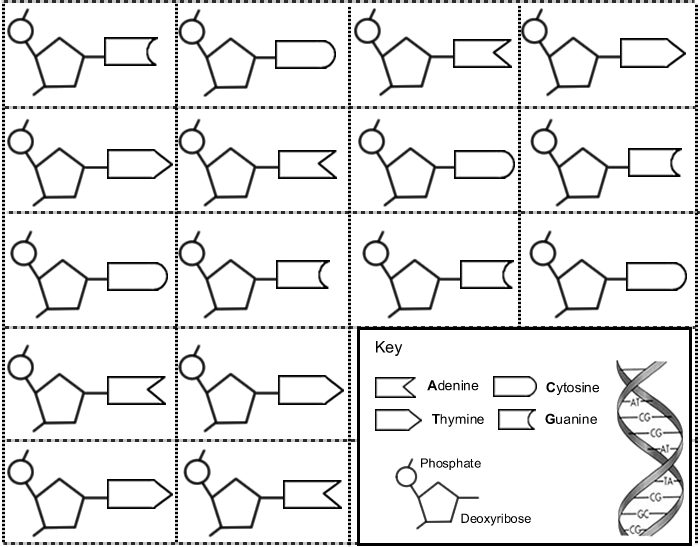 النتيجة النهائية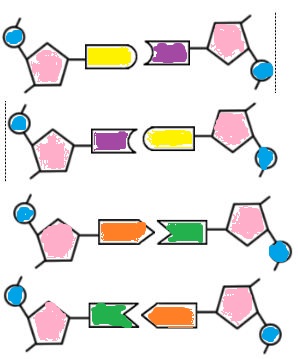 ملاحظة /  هذه الورقة خاصة للمعلمة و لا تعطى الطالبة 